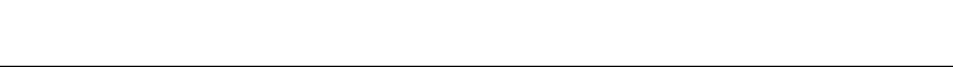 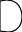 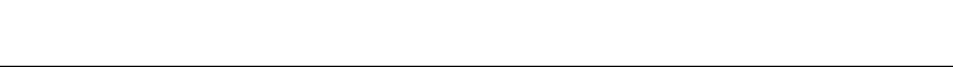 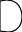 Freiberger Straße 37 · 01067 Dresden · Tel.: +49 351 404 70-4210 · Fax: +49 351 404 70-490 · E-Mail: eipos@eipos.de · Internet: www.eipos.deAnmeldung         E-Mail: veranstaltungsmanagement@eipos.de EIPOS-Anmeldung-EBBD_15_DDAllgemeine Bedingungen für die Teilnahmean Weiterbildungsveranstaltungen der EIPOS GmbHDie Anmeldung zu Update-Seminaren und sonstigen Kurzlehrgängen mit einer Dauer von bis zu maximal 5 Seminartagen hat schriftlich bis spätestens einen Tag vor der Veranstaltung zu erfolgen. Mit der schriftlichen Bestätigung der Anmeldung durch EIPOS kommt der Vertrag zustande. Die Anmeldung erfolgt auch – soweit EIPOS keine schriftliche Anmeldung vorliegt – durch persönliches Erscheinen am Veranstaltungstag. In diesem Fall erfolgt die Bestätigung, insofern freie Plätze verfügbar sind, durch EIPOS mündlich. Die Teilnahmegebühr ist auf der Grundlage der durch EIPOS gestellten Rechnung und den darauf festgelegten Zahlungsmodalitäten zu entrichten.Eine kostenfreie Stornierung der Anmeldung ist bis 14 Tage vor der Veranstaltung möglich. Bei einer Stornierung innerhalb von 14 Tagen vor der Veranstaltung ist die volle Teilnahmegebühr zu zahlen. Die Stornierung hat schriftlich zu erfolgen. Erfolgt keine oder keine fristgemäße Stornierung, ist die volle Teilnahmegebühr zu zahlen. Innerhalb der kostenpflichtigen Stornierungsfrist ist eine Umbuchung in die Onlineveranstaltung bei hybrid durchgeführten Seminaren nur zum Preis der ursprünglichen Buchung möglich. Für Sachverständigentage und Symposien gelten gesonderte Bedingungen.Die Anmeldung zu Weiterbildungsveranstaltungen, die nicht unter Punkt 1 fallen, bedarf der Schriftform. Die eingehenden Anmeldungen werden in der Reihenfolge ihres Einganges bearbeitet. Die EIPOS bekannt gemachten Daten werden elektronisch gespeichert und Dritten nur dann weitergegeben, wenn dies zur Durchführung der Maßnahme notwendig ist (z.B. Datenweitergabe an Kooperationspartner). Auf der Grundlage der schriftlichen Anmeldung und nach Prüfung der Zugangsvoraussetzungen des Bewerbers erhält der Bewerber bzw. sein delegierender Arbeitgeber ein Vertragsangebot für dieTeilnahme an der Weiterbildungsveranstaltung. Mit Rücksendung des unterzeichneten Vertragsangebotes kommt der Weiterbildungsvertrag zustande.Eine Kündigung des Weiterbildungsvertrages ist bis vier Wochen vor Beginn der Veranstaltung kostenfrei möglich. Die Kündigung hat schriftlich zu erfolgen.Untersagung von Aufzeichnungen/Mitschnitten von Veranstaltungen:Der Link zu angebotenen Onlineveranstaltungen steht ausschließlich dem Teilnehmer zur Verfügung. Die Weitergabe an Dritte ist untersagt. Dem Teilnehmer und auch ggf. Dritten ist es mangels ausdrücklicher Einwilligung aller Teilnehmer untersagt, Aufzeichnungen und Mitschnitte in Veranstaltungen anzufertigen (dies schließt die Veröffentlichung ein). Zuwiderhandlungen bedeuten einen Verstoß gegen datenschutz- und ggf. urheberrechtliche Regelungen und sind strafbar.Wird der Vertrag zwischen dem Arbeitgeber/Unternehmen eines Teilnehmers und EIPOS geschlossen, hat der Arbeitgeber/das Unternehmen den Teilnehmer entsprechend zu belehren.Aus Gründen, die EIPOS nicht zu vertreten hat oder bei zu geringer Teilnehmerzahl, können Weiterbildungsveranstaltungen abgesagt werden. In diesem Fall werden die Teilnehmer sofort benachrichtigt, bereits gezahlte Teilnahmegebühren werden zurückerstattet. Weitere Ansprüche gegen EIPOS bestehen nicht.EIPOS behält sich ausdrücklich Dozentenwechsel und Änderungen des Veranstaltungsablaufes vor.Die Teilnahmegebühr ist sofort nach Zugang der Rechnung fällig. EIPOS räumt bei Weiterbildungsveranstaltungen, die unter Punkt 2 fallen, Ratenzahlung ein. Der Teilnehmer bzw. sein delegierender Arbeitgeber können auf dem mit dem Weiterbildungsvertrag versendeten Teilnehmerbogen eine entsprechende Auswahl treffen.Die Zweitausfertigung von Abschlussdokumenten ist kostenpflichtig möglich. Es werden folgende Gebühren erhoben:Masterurkunden 50,00 EUR,Zeugnisse und Zertifikate je 25,00 EUR,Teilnahmebescheinigungen 10,00 EUR.Die Gebühren verstehen sich zuzüglich gesetzlicher Mehrwertsteuer, derzeit 19 %.Für alle aus dem Vertragsverhältnis entstehenden Streitigkeiten wird als Gerichtsstand Dresden vereinbart, soweit der Vertragspartner Vollkaufmann ist.Von vorstehenden Bedingungen abweichende Vereinbarungen bedürfen der Schriftform. Soweit vorstehend keine besonderen Regelungen getroffen wurden, gelten die allgemeinen rechtlichen Regelungen.Veranstaltung:Fachfortbildung 
Energieberater für Baudenkmale (EBBD_15_DD)Datum:13.11.2024 bis 14.12.2024 Teilnahmegebühr:   1.950,00 €
  1.850,00 € für EIPOS-Absolventen KONTAKTDATEN (  dienstlich /   privat)KONTAKTDATEN (  dienstlich /   privat)KONTAKTDATEN (  dienstlich /   privat)KONTAKTDATEN (  dienstlich /   privat)Anrede:      Anrede:      Vorname:      Vorname:      Nachname:      Nachname:      Akademischer Grad:      Akademischer Grad:      E-Mail:      E-Mail:      Telefon:      Telefon:      Mobiltelefon:      Mobiltelefon:      Mobiltelefon:      Mobiltelefon:      DER VERTRAG WIRD GESCHLOSSEN (  dienstlich /   privat)DER VERTRAG WIRD GESCHLOSSEN (  dienstlich /   privat)DER VERTRAG WIRD GESCHLOSSEN (  dienstlich /   privat)DER VERTRAG WIRD GESCHLOSSEN (  dienstlich /   privat)Straße und Hausnummer:      Straße und Hausnummer:      PLZ:      Ort:      Firma:      Firma:      Ansprechpartner:      Ansprechpartner:      E-Mail:      E-Mail:      E-Mail:      E-Mail:      ABWEICHENDE RECHNUNGSADRESSEABWEICHENDE RECHNUNGSADRESSEABWEICHENDE RECHNUNGSADRESSEABWEICHENDE RECHNUNGSADRESSEFirma:      Firma:      Ansprechpartner:      Ansprechpartner:      Straße und Hausnummer:      Straße und Hausnummer:      Telefon:      Telefon:      PLZ:      Ort:      E-Mail:      E-Mail:      BERUFSERFAHRUNGBERUFSERFAHRUNGBERUFSERFAHRUNGBERUFSERFAHRUNGZertifikat über Weiterbildungen im Energiebereich(Lt. Richtlinien BAFA oder dena anerkannte und erfolgreich absolvierte Weiterbildung bzw. Listung als Energieeffizienz-Experten) ( Kopie beigefügt) Zertifikat über Weiterbildungen im Energiebereich(Lt. Richtlinien BAFA oder dena anerkannte und erfolgreich absolvierte Weiterbildung bzw. Listung als Energieeffizienz-Experten) ( Kopie beigefügt) Berufserfahrung (Angabe ist zur Prüfung der Zulassungsfähigkeit erforderlich. Bitte geben Sie hier relevante Informationen zu Ihrem Berufs- bzw. Studienabschluss, Ihrer Berufserfahrung bzw. aktueller Tätigkeit mit baufachlichem Bezug an!Berufserfahrung (Angabe ist zur Prüfung der Zulassungsfähigkeit erforderlich. Bitte geben Sie hier relevante Informationen zu Ihrem Berufs- bzw. Studienabschluss, Ihrer Berufserfahrung bzw. aktueller Tätigkeit mit baufachlichem Bezug an!  Ich möchte den EIPOS-Newsletter erhalten.   Ich möchte den EIPOS-Newsletter erhalten.   Ich möchte den EIPOS-Newsletter erhalten.   Ich möchte den EIPOS-Newsletter erhalten. Es gelten die umseitig abgedruckten „Allgemeinen Bedingungen für die Teilnahme an Weiterbildungsveranstaltungen“. 
Mit meiner Unterschrift bestätige ich die Richtigkeit und Vollständigkeit meiner persönlichen Angaben.Es gelten die umseitig abgedruckten „Allgemeinen Bedingungen für die Teilnahme an Weiterbildungsveranstaltungen“. 
Mit meiner Unterschrift bestätige ich die Richtigkeit und Vollständigkeit meiner persönlichen Angaben.Es gelten die umseitig abgedruckten „Allgemeinen Bedingungen für die Teilnahme an Weiterbildungsveranstaltungen“. 
Mit meiner Unterschrift bestätige ich die Richtigkeit und Vollständigkeit meiner persönlichen Angaben.Es gelten die umseitig abgedruckten „Allgemeinen Bedingungen für die Teilnahme an Weiterbildungsveranstaltungen“. 
Mit meiner Unterschrift bestätige ich die Richtigkeit und Vollständigkeit meiner persönlichen Angaben.Ort, Datum:Ort, Datum:Firmenstempel, Unterschrift:Firmenstempel, Unterschrift: